23.12.2019                                                                                             № 147О бюджете муниципального образования Лабазинский сельсоветна 2020 год и на плановый период 2021-2022 годовНа основании статьи 12, статьи 132 Конституции РФ, статьи 9 Бюджетного кодекса РФ, статьи 35 Федерального закона от 06.10.2003 № 131-ФЗ «Об общих принципах организации местного самоуправления в Российской Федерации», статьи 9, 179.4 (введена Федеральным законом от 06.04.2011 № 68-ФЗ) Бюджетного кодекса и руководствуясь Уставом муниципального образования Лабазинский сельсовет, Положения о бюджетном процессе в муниципальном образовании Лабазинский сельсовет Курманаевского района Оренбургской области от 04.10.2019 года № 132, Совет депутатов решил:Статья 11.1. Утвердить основные характеристики проекта бюджета поселения на 2020 год:1) прогнозируемый общий объем доходов бюджета поселения в сумме 22584,903 тысяч рублей;2) общий объем расходов бюджета поселения в сумме 22584,903тысяч рублей;3) верхний предел муниципального внутреннего долга муниципального образования Лабазинский сельсовет на 1 января 2021 года 0,0 тысяч рублей, в том числе верхний предел долга по муниципальным гарантиям в сумме 0,0 тысяч рублей;4)дефицит бюджета – 0 тысяч рублей.1.2. Утвердить основные характеристики проекта бюджета поселения на 2021 и 2022 года:1) прогнозируемый общий объем доходов бюджета поселения на 2021 год в сумме 12835,252 тысяч рублей и на 2022 год в сумме 13067,097 тысяч рублей;2) общий объем расходов бюджета поселения на 2021 год в сумме 12835,252 тысяч рублей и на 2022 год в сумме 13067,097 тысяч рублей;3) верхний предел муниципального внутреннего долга муниципального образования Лабазинский сельсовет на 1 января 2022 и 2023 годов 0,0 тысяч рублей, в том числе верхний предел долга по муниципальным гарантиям в сумме 0,0 тысяч рублей;4) дефицит бюджета на 2021 год – 0 тысяч рублей, на 2022 год – 0,0 тысяч рублей.Статья 2Утвердить источники внутреннего финансирования дефицита бюджета поселения на 2020 год и на плановый период 2021-2022 года согласно приложению 1 к настоящему решению.Статья 3В соответствии с пунктом 2 статьи 184.1 Бюджетного кодекса Российской Федерации утвердить нормативы распределения доходов бюджетами поселений на 2020 год и на плановый период 2021-2022 годов согласно приложению 2 к настоящему Решению.Статья 4Утвердить перечень главных администраторов доходов бюджета поселения согласно приложению 3 к настоящему решению.Утвердить администратора источников финансирования дефицита бюджета поселения, согласно приложению № 4 к настоящему решению.В случае изменения в 2020 году функций главного администратора бюджета поселения администрация Лабазинского сельсовета вправе вносить соответствующие изменения в состав закрепленных за ним кодов классификации доходов бюджета с последующим внесением изменений в настоящее Решение.Статья 5Учесть поступление доходов в бюджет поселения по кодам видов доходов, подвидов доходов, классификации операций сектора государственного управления, относящиеся к доходам бюджета на 2020 год и на плановый период 2021-2022 годов, согласно приложению 5 к настоящему Решению.Статья 6Утвердить распределение бюджетных ассигнований бюджета поселения на 2020 год и на плановый период 2021-2022 годов по разделам и подразделам расходов классификации расходов бюджетов, согласно приложению 6 к настоящему Решению. Статья 7Утвердить:ведомственную структуру расходов бюджета поселения на 2020 год и на плановый период 2021-2022 годов согласно приложению 7 к настоящему Решению.Статья 8Утвердить распределение бюджетных ассигнований бюджета поселения на 2020 годи на плановый период 2021-2022 годов по разделам, подразделам, целевым статьям (муниципальным программам Лабазинского сельсовета и непрограммным направлениям деятельности) группам и подгруппам видов расходов классификации расходов согласно приложению 9 к настоящему Решению.Статья 9Утвердить общий объем бюджетных ассигнований на исполнение публичных нормативных обязательств на 2020 год в сумме 315,500 тысяч рублей и на плановый период 2021 год – 315,50 тысяч рублей, 2022 год – 315,50 тысяч рублей, согласно приложения 8 к настоящему Решению.Статья 10Установить следующие дополнительные основания для внесения изменений в сводную бюджетную роспись без внесения изменений в настоящее Решение:Перераспределение бюджетных ассигнований, предусмотренных главному распорядителю средств местного бюджета, между видами расходов и (или) направлениями расходов целевой статьи расходов в пределах общего объема бюджетных ассигнований по основному мероприятию целевой статьи расходов соответствующего раздела, подраздела классификации расходов бюджетов;Перераспределение бюджетных ассигнований, предусмотренных главному распорядителю средств местного бюджета, между видами расходов и (или) целевым статьям расходов в пределах общего объема бюджетных ассигнований соответствующего раздела, подраздела классификации расходов бюджетов в целях обеспечения условий софинансирования получения средств из других бюджетов бюджетной системы Российской Федерации.Статья 11Утвердить Программу муниципальных внутренних заимствований Лабазинского сельсовета на 2020 год и на плановый период 2021-2022 согласно приложению 10 к настоящему Решению.Расходы на обслуживание муниципального внутреннего долга на 2019 год не предусматриваются.Установить предельный объем муниципального долга муниципального образования Лабазинский сельсовет на 2020 год 0,00 тысяч рублей.Статья 12Утвердить программу муниципальных гарантий муниципального образования Лабазинский сельсовет в валюте Российской Федерации на 2020 год и на плановый период 2021-2022 согласно приложению 11 к настоящему Решению.Статья 13Утвердить межбюджетные трансферты передаваемые из бюджета сельского поселения в бюджет района на реализацию передаваемых полномочий 2020 год - 2914,50 тысяч рублей; 2021-2022 год –2914,50 тысяч рублей.Статья 14Утвердить методику расчета объема межбюджетных трансфертов, передаваемых из бюджета поселения бюджету муниципального района на осуществление части полномочий, согласно приложению №12 к настоящему решению.Утвердить методику расчета объемов межбюджетных трансфертов, передаваемых из бюджета поселения бюджету муниципального района на осуществление части передаваемых полномочий в области культуры и библиотечного обслуживания, согласно приложению № 13 к настоящему решению.Статья 15Утвердить распределение бюджетных ассигнований бюджета поселения на 2020 годи на плановый период 2021-2022 годов по целевым статьям (муниципальным программ поселения и непрограммным направлениям деятельности) по разделам и подразделам, группам и подгруппам видов расходов классификации расходов в пределах сумм, установленных статьей 5 настоящего Решения, согласно приложению 14 к настоящему Решению.Статья 16Утвердить перечень главных администраторов расходов местного бюджета на 2020 год и на плановый период 2021-2022 годов согласно приложению 15 к настоящему Решению.Статья 17Утвердить объем бюджетных ассигнований дорожного фонда  муниципального образования Лабазинский сельсовет на 2020 год в размере 2841,9 тысяч рублей, на 2021 год – в размере 1244,00 тысяч рублей, на 2022 год – в размере 1294 тысяч рублей.Статья 18Утвердить основные параметры первоочередных расходов бюджета муниципального образования на 2020 год: расходы на оплату труда с начислениями в сумме 2511,183 тысяч рублей, оплату коммунальных услуг в сумме 1330,0 тысяч рублей.Утвердить распределение бюджетных ассигнований на первоочередные расходы бюджета согласно приложению 16 к настоящему решению.Статья 19Направить данное решение для подписания и опубликования главе муниципального образования Лабазинский сельсовет В.А. Гражданкину.Настоящее Решение вступает в силу со дня его официального опубликования в газете «Лабазинский вестник», но не ранее 01 января 2020 года.Глава муниципального образования                                           В.А.ГражданкинРазослано: в дело, прокурору районаПриложение № 1к решению Совета депутатовот 23.12.2019 № 147Источники внутреннего финансирования дефицита бюджета поселения на 2020 год ина плановый период 2021-2022 годовтысяч рублейПриложение № 3к решению Совета депутатовот 23.12.2019 № 147Перечень главных администраторов доходов бюджета на 2020 год и на плановый период 2021 и 2022 годовПриложение № 4к решению Совета депутатовот 23.12.2019 № 147ПЕРЕЧЕНЬ ГЛАВНЫХ АДМИНИСТРАТОРОВ ИСТОЧНИКОВ ФИНАНСИРОВАНИЯ ДЕФИЦИТА БЮДЖЕТА МО ЛАБАЗИНСКИЙ СЕЛЬСОВЕТ НА 2020 ГОД И ПЛАНОВЫЙ ПЕРИОД 2021-2022 ГОДОВПриложение № 5к решению Совета депутатовот 23.12.2019 № 147Поступление доходов в бюджет поселения по кодам видов доходов, подвидов доходовна 2020 год и плановый период 2021 и 2022 годов(тысяч рублей)Приложение № 6к решению Совета депутатовот 23.12.2019 № 147Распределение бюджетных ассигнований бюджета по разделам и подразделам классификации расходов на 2020 год и на плановый период 2021 и 2022 годовПриложение № 7к решению Совета депутатовот 23.12.2019 № 147Ведомственная структура бюджета муниципального образования на 2020 год и на плановый период 2021 и 2022 годов(тысяч рублей)Приложение № 8к решению Совета депутатовот 23.12.2019 № 147Распределение бюджетных ассигнований на исполнение публичных нормативных обязательств муниципального образования на 2020 год и на плановый период 2021 и 2022 годов(тысяч рублей)Приложение № 9к решению Совета депутатовот 23.12.2019 № 147Распределение бюджетных ассигнований бюджета по разделам, подразделам, целевым статьям (муниципальным программам и непрограммным направлениям деятельности), группам и подгруппам видов расходов классификации расходов на 2020 год и на плановый период 2021 и 2022 годов(тысяч рублей)Приложение № 10к решению Совета депутатовот 23.12.2019 № 147ПРОГРАММА МУНИЦИПАЛЬНЫХ ВНУТРЕННИХ ЗАИМСТВОВАНИЙ МО ЛАБАЗИНСКОГО СЕЛЬСОВЕТА НА 2020 ГОД И НА ПЛАНОВЫЙ ПЕРИОД 2021-2022 ГОДОВПрограмма муниципальных внутренних заимствований на 2020 год и на плановый период 2021-2022 годов предусматривает при необходимости покрытие дефицита бюджета поселения за счет привлечения кредитов от других бюджетов бюджетной системы Российской Федерации, кредитных организаций.(тысяч рублей)Приложение № 11к решению Совета депутатовот 23.12.2019 № 147Программа государственных гарантий муниципального образования в валюте Российской Федерации на 2020 год и на плановый период 2021 и 2022 годовПриложение № 12к решению Совета депутатовот 23.12.2019 № 147Методика расчета объемов межбюджетных трансфертов, передаваемых из бюджета поселения бюджету муниципального района на осуществление части передаваемых полномочий в области культуры и библиотечного обслуживанияНастоящая методика определяет цели предоставления и порядок расчета объемов межбюджетных трансфертов, передаваемых из бюджета муниципального образования Лабазинский сельсовет Курманаевского района в бюджет муниципального образования Курманаевский район (далее – межбюджетные трансферты) в случае передачи полномочий в области организации досуга и обеспечения услугами организации культуры и библиотечного обслуживания в 2020-2022 годах.Межбюджетные трансферты предоставляются в целях финансового обеспечения деятельности учреждений культуры и библиотечного обслуживания в рамках переданных полномочий муниципального образования Лабазинский сельсовет Курманаевского района.Объем межбюджетных трансфертов, предоставляемых из бюджета муниципального образования Лабазинский сельсовет Курманаевского района в бюджет муниципального образования Курманаевский район, определяются с учетом необходимости обеспечения оплатой труда и начислениями на оплату труда работников учреждений культуры и библиотечного обслуживания, осуществляющих переданные полномочия.Размер межбюджетных трансфертов на осуществление передаваемых полномочий от органов местного самоуправления муниципального образования Лабазинский сельсовет Курманаевского района органам местного самоуправления Курманаевского района в области организации досуга жителей и обеспечения услугами организации культуры и библиотечного обслуживания рассчитывается по следующей формуле:RМБТi=Si, где RМБТi - размер межбюджетных трансфертов передаваемого полномочия от органов местного самоуправления поселения органам местного самоуправления муниципального района в области организации досуга жителей и обеспечения услугами организаций культуры и библиотечного обслуживания на 12 месяцев очередного финансового года;Si – сумма затрат по смете расходов на исполнение части передаваемых полномочий в области организации досуга жителей и обеспечения услугами организаций культуры и библиотечного обслуживания на 12 месяцев очередного финансового года.Si = SЗП НАЧ , где SЗП НАЧ – оплата труда и начисления;5. Размер межбюджетного трансферта не может превышать установленного решением Совета депутатов муниципального образования Лабазинский сельсовет о бюджете размера на 2020 год - 2690 тысяч рублей.Приложение №13к Решению Совета депутатовот 23.12.2019 № 147Методика расчета объема межбюджетных трансфертов, передаваемых из бюджета поселения бюджету муниципального районана осуществление части полномочийНастоящая Методика определяет расчет объема межбюджетных трансфертов, предоставляемых бюджету муниципального образования Курманаевский район из бюджета муниципального образования Лабазинский сельсовет Курманаевского района на осуществление переданных полномочий в 2020 году:-   осуществление контроля за исполнением данного бюджета;- утверждение подготовленной на основе генеральных планов поселения документации по планировке территории, выдача разрешений на строительство (за исключением случаев, предусмотренных Градостроительным кодексом Российской Федерации, иными федеральными законами), разрешений на ввод объектов в эксплуатацию при осуществлении строительства, реконструкции объектов капитального строительства, расположенных на территории поселения;создание условий для развития малого и среднего предпринимательства;Размер межбюджетного трансферта, передаваемого поселением в бюджет муниципального образования Курманаевский район на исполнение переданных полномочий, определяется в рублях Российской Федерации, рассчитывается по формуле:Сi = ФОТ / Н * Нi, гдеСi – размер межбюджетного трансферта, передаваемого поселением в бюджет муниципального образования Курманаевский район на исполнение переданных полномочий;I – соответствующее муниципальное поселение;ФОТ – годовой фонд оплаты труда с начислениями;Н – численность населения района по данным статистического учета применяемого для планирования бюджета на очередной финансовый год и плановый период;Нi – численность населения одного поселения по данным статистического учета применяемого для планирования бюджета на очередной финансовый год и плановый период;Размер межбюджетного трансферта, передаваемого поселением в бюджет муниципального образования Курманаевский район на исполнение переданных полномочий 98,000 тыс.руб.Приложение № 15к Решению Совета депутатовот 23.12.2019 № 147ПЕРЕЧЕНЬглавных администраторов расходов бюджета Лабазинский сельсовет на 2020 годПриложение № 16к решению Совета депутатовот 23.12.2019 № 147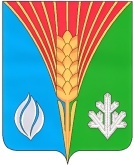 Совет депутатов муниципального образования Лабазинский сельсоветКурманаевского района Оренбургской области(третьего созыва)РЕШЕНИЕНаименование показателяКод источника финансирования по КИВФ, КИВнФ2020 год2020 год2021 годИсточники финансирования дефицита бюджета - всегоХИсточники внутреннего финансирования дефицита бюджета000 01 00 00 00 00 0000 000Изменение остатков средств на счетах по учету средств бюджета000 01 05 00 00 00 0000 000Увеличение остатков средств бюджетов000 01 05 00 00 00 0000 500-22584,903-12835,252-13067,097Увеличение прочих остатков средств бюджетов000 01 05 02 00 00 0000 500-22584,903-12835,252-13067,097Увеличение прочих остатков денежных средств  бюджетов000 01 05 02 01 00 0000 510-22584,903-12835,252-13067,097Увеличение прочих остатков денежных средств  бюджетов поселений000 01 05 02 01 10 0000 510-22584,903-12835,252-13067,097Уменьшение остатков средств бюджетов000 01 05 00 00 00 0000 60022584,90312835,25213067,097Уменьшение прочих остатков средств бюджетов000 01 05 02 00 00 0000 60022584,90312835,25213067,097Уменьшение прочих остатков денежных средств бюджетов000 01 05 02 01 00 0000 61022584,90312835,25213067,097Уменьшение прочих остатков денежных средств  бюджетов поселений000 01 05 02 01 10 0000 61022584,90312835,25213067,097Приложение № 2к решению Совета депутатовот 23.12.2019 № 147НОРМАТИВЫ ОТЧИСЛЕНИЙ ОТ ДОХОДОВ В БЮДЖЕТ МО ЛАБАЗИНСКИЙ СЕЛЬСОВЕТ НА 2020 ГОД И НА ПЛАНОВЫЙ ПЕРИОД 2021-2022 ГОДОВ(в процентах)Код бюджетнойклассификации Российской ФедерацииКод бюджетнойклассификации Российской ФедерацииНаименование администратора доходовбюджета поселенияадмини-страторадоходовдоходов бюджета поселенияНаименование администратора доходовбюджета поселения123114Администрация муниципального образования Лабазинский сельсоветАдминистрация муниципального образования Лабазинский сельсовет1141 11 05025 10 0000 120Доходы, получаемые в виде арендной платы, а также средства от продажи права на заключение договоров аренды за земли, находящиеся в собственности поселений (за исключением земельных участков муниципальных автономных учреждений)1141 11 05035 10 0000 120Доходы от сдачи в аренду имущества, находящегося в оперативном управлении органов управления поселений и созданных ими учреждений (за исключением имущества муниципальных автономных учреждений)114113 02995 10 0000 130Прочие доходы от компенсации затрат бюджетов сельских поселений1141 17 01050 10 0000 180Невыясненные поступления, зачисляемые в бюджеты поселений1141 17 05050 10 0000 180Прочие неналоговые доходы бюджетов сельских поселений1141 16 33050 10 0000 140Денежные взыскания (штрафы) за нарушение законодательства Российской федерации о контрактной системе в сфере закупок товаров, работ, услуг для обеспечения государственных и муниципальных нужд для нужд сельских поселений(в части бюджетов поселений)1141 16 90050 10 0000 140Прочие поступления от денежных взысканий (штрафов) и иных сумм в возмещение ущерба, зачисляемые в бюджеты поселений1141 08 04020 01 0000 110Государственная пошлина за совершение нотариальных действий должностными лицами органов местного самоуправления, уполномоченными в соответствии с законодательными актами Российской Федерации на совершение нотариальных действий1141 08 04020 01 4000 110Государственная пошлина за совершение нотариальных действий должностными лицами органов местного самоуправления, уполномоченными в соответствии с законодательными актами Российской Федерации на совершение нотариальных действий1142 02 15001 10 0000 150Дотации бюджетам поселений на выравнивание бюджетной обеспеченности1142 02 15002 10 0000 150Дотация бюджетам поселений на поддержку мер по обеспечению сбалансированности бюджетов1142 02 20216 10 0000 150Субсидии бюджетам сельских поселений на осуществление дорожной деятельности в отношении автомобильных дорог общего пользования, а также капитального ремонта и ремонта дворовых территорий многоквартирных домов, проездов к дворовым территориям многоквартирных домов населенных пунктов114202 25555 10 0000 150Субсидии бюджетам сельских поселений на реализацию программ формирования современной городской среды1142 02 29999 10 0000 150Субсидии бюджетам сельских поселений на обеспечение жильем молодых семей1142 02 45160 10 0000 150Межбюджетные трансферты, передаваемые бюджетам сельских поселений для компенсации дополнительных расходов, возникших в результате решений, принятых органами власти другого уровня1142 02 40014 10 0000 150Межбюджетные трансферты, передаваемые бюджетам сельских поселений из бюджетов муниципальных районов на осуществление части полномочий по решению вопросов местного значения в соответствии с заключенными соглашениями1142 02 4999910 0000 150Прочие межбюджетные трансферты, передаваемые бюджетам сельских поселений1142 02 35930 10 0000 150Субвенции бюджетам сельских поселений  на государственную регистрацию актов гражданского состояния1142 02 35118 10 0000 150Субвенции бюджетам сельских поселений на осуществление первичного воинского учета на территориях, где отсутствуют военные комиссариаты1142 02 30024 10 0000 150Субвенции бюджетам поселений на выполнение передаваемых полномочий субъектов Российской федерации1142 02 02077 100000 150Субсидии бюджетам сельских поселений на софинансирование капитальных вложений в объекты муниципальной собственности1142 07 05030 10 0000 150Прочие безвозмездные поступления в бюджеты поселений1142 19 60010 10 0000 150Возврат остатков субсидий, субвенций и иных межбюджетных трансфертов, имеющих целевое назначение прошлых лет из бюджетов сельских поселенийКод главыКод группы, подгруппы, статьи и вида источниковНаименование123114 Администрация МО Лабазинский сельсовет114 Администрация МО Лабазинский сельсовет114 Администрация МО Лабазинский сельсовет114 01 05 02 01 10 0000 510Увеличение прочих остатков денежных средств бюджетов сельских поселений114 01 05 02 01 10 0000 610Уменьшение прочих остатков денежных средств бюджетов сельских поселенийНаименование групп, подгрупп, статей, подстатей, элементов, программ (подпрограмм), кодов экономической классификации доходов2020 год2021 год2022 год1 00 00000 00 0000 000Налоговые и неналоговые доходы8284,428666,219276,211 01 00000 00 0000 000Налоги на прибыль, доходы5993,006489,007025,001 01 02000 01 0000 1101 01 02010 01 0000 110Налог на доходы физических лицНалог на доходы физических лиц с доходов, источником которых является налоговый агент, за исключением доходов, в отношении которых исчисление и уплата налога осуществляются в соответствии со статьями 227, 227.1 и 228 Налогового кодекса Российской Федерации5993,005993,006489,006489,007025,007025,001 03 00000 00 0000 000Налоги на товары (работы, услуги), реализуемые на территории Российской Федерации1211,001244,001294,001 03 02000 01 0000 110Акцизы по подакцизным товарам (продукции) производимым на территории Российской Федерации1211,001244,001294,001 03 02231 01 0000 110Доходы от уплаты акцизов на дизельное топливо, подлежащие распределению между бюджетами субъектов Российской Федерации и местными бюджетами с учетом установленных дифференцированных нормативов отчислений в местные бюджеты (по нормативам, установленным Федеральным законом о федеральном бюджете в целях формирования дорожных фондов субъектов Российской Федерации)555,00573,00595,001 03 02241 01 0000 110Доходы от уплаты акцизов на моторные масла для дизельных и (или) карбюраторных (инжекторных) двигателей, подлежащие распределению между бюджетами субъектов Российской Федерации и местными бюджетами с учетом установленных дифференцированных нормативов отчислений в местные бюджеты (по нормативам, установленным Федеральным законом о федеральном бюджете в целях формирования дорожных фондов субъектов Российской Федерации)2,003,003,001 03 02251 01 0000 110Доходы от уплаты акцизов на автомобильный бензин, подлежащие распределению между бюджетами субъектов Российской Федерации и местными бюджетами с учетом установленных дифференцированных нормативов отчислений в местные бюджеты (по нормативам, установленным Федеральным законом о федеральном бюджете в целях формирования дорожных фондов субъектов Российской Федерации)725,00747,00771,001 03 02261 01 0000 110Доходы от уплаты акцизов на прямогонный бензин, подлежащие распределению между бюджетами субъектов Российской Федерации и местными бюджетами с учетом установленных дифференцированных нормативов отчислений в местные бюджеты (по нормативам, установленным Федеральным законом о федеральном бюджете в целях формирования дорожных фондов субъектов Российской Федерации)-71,00-79,00-75,001 05 00000 00 0000 0001 05 03000 01 0000 1101 05 03010 01 0000 110Налоги на совокупный доходЕдиный сельскохозяйственный налогЕдиный сельскохозяйственный налог323,00323,00323,00330,00330,00330,00337,00337,00337,001 06 00000 00 0000 0001 06 01000 00 0000 1101 06 01030 10 0000 110Налоги на имуществоНалог на имущество физических лицНалог на имущество физических лиц, взимаемый по ставкам, применяемым к объектам налогообложения расположенным в границах поселения578,00160,00160,00595,00177,00177,00612,00194,00194,001 06 06000 00 0000 1101 06 06030 00 0000 1101 06 06033 10 0000 1101 06 06040 00 0000 1101 06 06043 10 0000 110Земельный налогЗемельный налог с организацийЗемельный налог с организаций, обладающих земельным участком, расположенным в границах сельских поселенийЗемельный налог с физических лицЗемельный налог с физических лиц, обладающих земельным участком, расположенным в границах сельских поселений418,000,000,00418,00418,00418,000,000,00418,00418,00418,000,000,00418,00418,001 08 00000 00 0000 0001 08 04000 01 0000 1101 08 04020 01 0000 110Государственная пошлинаГосударственная пошлина за совершение нотариальных действий (за исключением действий, совершаемых консульскими учреждениями Российской Федерации)Государственная пошлина за совершение нотариальных действий должностными лицами органов местного самоуправления, уполномоченными в соответствии с законодательными актами Российской Федерации на совершение нотариальных действий8,218,218,218,218,218,218,218,218,211 11 00000 00 0000 000Доходы от использования имущества, находящегося в государственной и муниципальной собственности171,210,000,001 11 05030 00 0000 120Доходы от сдачи в аренду имущества, находящегося в оперативном управлении органов государственной власти, органов местного самоуправления, государственных внебюджетных фондов и созданных ими учреждений (за исключением имущества муниципальных бюджетных и автономных учреждений)171,210,000,001 11 05035 10 0000 120Доходы от сдачи в аренду имущества, находящегося в оперативном управлении органов управления сельских поселений и созданных ими учреждений (за исключением имущества муниципальных бюджетных и автономных учреждений)171,210,000,002 00 00000 00 0000 0002 02 00000 00 0000 000Безвозмездные поступленияБезвозмездные поступления от других бюджетов бюджетной системы Российской Федерации14300,48314300,4834169,0424169,0423790,8873790,8872 02 01000 00 0000 150Дотации бюджетам бюджетной системы Российской Федерации4939,123937,453553,002 02 15001 00 0000 150Дотации на выравнивание бюджетной обеспеченности4939,123937,453553,002 02 15001 10 0000 150Дотации бюджетам сельских поселений на выравнивание бюджетной обеспеченности4939,123937,453553,002 02 20000 00 0000 1502 02 20216 00 0000 150Субсидии бюджетам бюджетной системы Российской Федерации (межбюджетные субсидии)Субсидии бюджетам на осуществление дорожной деятельности в отношении автомобильных дорог общего пользования, а также капитального ремонта и ремонта дворовых территорий многоквартирных домов, проездов к дворовым территориям многоквартирных домов населенных пунктов9130,901630,9000,000,000,000,002 02 20216 10 0000 150Субсидии бюджетам сельских поселений на осуществление дорожной деятельности в отношении автомобильных дорог общего пользования, а также капитального ремонта и ремонта дворовых территорий многоквартирных домов, проездов к дворовым территориям многоквартирных домов населенных пунктов1630,9000,000,00202 25555 10 0000 1502 02 30000 00 0000 1502 02 35118 10 0000150Субсидии бюджетам сельских поселений на реализацию программ формирования современной городской средыСубвенции бюджетам бюджетной системы Российской ФедерацииСубвенции бюджетам поселений на осуществление первичного воинского учета на территориях, где отсутствуют военные комиссариаты7500,00230,463230,4630,00231,592231,592237,887237,887ИТОГО ДОХОДОВ22584,90312835,25213067,097КодКодНаименование разделов и подразделов2020 год2021 год2022 годразделподразделНаименование разделов и подразделов2020 год2021 год2022 год0100Общегосударственные вопросы6174,545568,285559,440102Функционирование высшего должностного лица субъекта Российской Федерации и органа муниципальных образований1031,501031,501031,500104Функционирование Правительства Российской Федерации, высших органов исполнительной власти субъектов Российской Федерации, местных администраций4897,7374438,784429,940106Обеспечение деятельности финансовых, налоговых и таможенных органов и органов финансового (финансово-бюджетного) надзора98,0098,0098,000107Обеспечение проведения выборов147,3030,000,000200Национальная оборона230,463231,592237,8870203Мобилизация и вневойсковая подготовка230,463231,592237,8870300Национальная безопасность и правоохранительная деятельность842,50842,50842,500310Обеспечение противопожарной безопасности842,50842,50842,500400Национальная экономика2841,9001244,001294,000409Дорожное хозяйство2841,9001244,001294,000500Жилищно-коммунальное хозяйство8400,00500,00400,000503Благоустройство8400,00500,00400,000800Культура3780,003780,003780,000801Культура3780,003780,003780,001000Социальная политика315,500315,500315,5001001Пенсионное обеспечение315,500315,500315,5001100Физическая культура и спорт0,00020,0000,0001101Физическая культура0,00020,0000,0009900Условно утверждённые расходы0,00333,38637,779999Условно утверждённые расходы0,00333,38637,77Итого расходов:22584,90312835,25213067,097Наименование показателяВЕДРЗПРЦСРВР2020 год2021 год 2022 годАдминистрация муниципального образования Лабазинский сельсовет Курманаевского района Оренбургской области11413335,00312755,25212937,097Общегосударственные вопросы114016174,545568,285559,44Функционирование высшего должностного лица субъекта Российской Федерации и муниципального образования11401021031,501031,501031,50Муниципальная программа "Устойчивое развитие территории муниципального образования Лабазинский сельсовет Курманаевского района Оренбургской области на 2019-2024 годы"11401026000000000000 1031,501031,501031,50Подпрограмма "Организация деятельности муниципального образования Лабазинский сельсовет на решение вопросов местного значения на 2019-2024 годы"11401026040000000000 1031,501031,501031,50Основное мероприятие: Расходы на содержание главы администрации муниципального образования11401026040110010000 1031,501031,501031,50Высшее должностное лицо11401026040110010000 1031,501031,501031,50Расходы на выплаты персоналу государственных (муниципальных) органов114010260401100101201031,501031,501031,50Функционирование Правительства Российской Федерации, высших исполнительных органов государственной власти субъектов Российской Федерации, местных администраций11401044897,7374438,784429,94Муниципальная программа "Устойчивое развитие территории муниципального образования Лабазинский сельсовет Курманаевского района Оренбургской области на 2019-2024 годы"11401046000000000000 4897,7374438,784429,94Подпрограмма "Организация деятельности муниципального образования Лабазинский сельсовет на решение вопросов местного значения на 2019-2024 годы"11401046040000000000 4897,7374438,784429,94Основное мероприятие "Обеспечение функций аппарата администрации муниципального образования Лабазинский сельсовет"11401046040100000000 4795,7374336,784327,94Центральный аппарат11401046040110020000 4795,7374336,784327,94Расходы на выплаты персоналу государственных (муниципальных) органов114010460401100201201509,6831509,6831509,683Иные закупки товаров, работ и услуг для обеспечения государственных (муниципальных) нужд114010460401100202403275,6832817,7262809,886Уплата налогов, сборов и иных платежей1140104604011002085010,3719,3718,371Основное мероприятие "Организация мероприятий по ГО, транспорту, связи, торговли в границах поселения11401046040300000102,000102,000102,000Передаваемые полномочия на «Организацию мероприятий по гражданской обороне, транспорту, связи, торговли в границах поселения»11401046040310020102,000102,000102,000Иные межбюджетные трансферты11401046040310020540102,000102,000102,000Основное мероприятие: "Организация и осуществление мероприятий по работе с детьми и молодежью в поселении"114010460405000000,0000,0000,000Организация и осуществление мероприятий по работе с детьми и молодежью в поселении114010460405100200,0000,0000,000Иные межбюджетные трансферты114010460405100205400,0000,0000,000Обеспечение деятельности финансовых, налоговых и таможенных органов финансового (финансово-бюджетного) надзора114010698,00098,00098,000Муниципальная программа "Устойчивое развитие территории муниципального образования Лабазинский сельсовет Курманаевского района Оренбургской области на 2019-2024 годы"1140106600000000038,30038,30038,300Основное мероприятие "Формирование бюджета поселения и контроль за исполнением данного бюджета"1140106604040000038,30038,30038,300Передаваемые полномочия по формированию бюджета поселения и контроль за исполнением данного бюджета1140106604041002038,30038,30038,300Иные межбюджетные трансферты1140106604041002054038,30038,30038,300Непрограммные мероприятия1140106770000000059,70059,70059,700Руководство и управление в сфере установленных функций органов муниципальной власти Курманаевского района11401067710000000 59,70059,70059,700Центральный аппарат1140106771001002059,70059,70059,700Иные межбюджетные трансферты1140106771001002054059,70059,70059,700Обеспечение проведения выборов1140107147,3030,000,00Непрограммные мероприятия11401077700000000147,3030,000,00Прочие непрограммные мероприятия11401077740000000147,3030,000,00Обеспечение выборов депутатов представительных органов11401077740096520147,3030,000,00Иные бюджетные ассигнования11401077740096520800147,3030,000,00Специальные расходы11401077740096520880147,3030,000,00Национальная оборона1140200230,463231,592237,887Мобилизационная и вневойсковая подготовка1140203230,463231,592237,887Муниципальная программа "Устойчивое развитие территории муниципального образования Лабазинский сельсовет Курманаевского района Оренбургской области на 2019-2024 годы"11402036000000000230,463231,592237,887Подпрограмма: "Мобилизационная и вневойсковая подготовка на территории муниципального образования Лабазинский сельсовет на 2019-2024 годы"11402036090000000230,463231,592237,887Основное мероприятие: "Финансовое обеспечение исполнения органом местного самоуправления полномочий по первичному воинскому учету на территориях, где отсутствуют военные комиссариаты"11402036090100000230,463231,592237,887Субвенции на осуществление первичного воинского учета на территориях, где отсутствуют военные комиссариаты11402036090151180230,463231,592237,887Расходы на выплату персоналу муниципальных органов11402036090151180120230,463231,592237,887Национальная безопасность и правоохранительная деятельность11403 00842,500842,500842,500Обеспечение пожарной безопасности1140310842,500842,500842,500Муниципальная программа "Устойчивое развитие территории муниципального образования Лабазинский сельсовет Курманаевского района Оренбургской области на 2019-2024 годы"11403106000000000842,500842,500842,500Подпрограмма "Обеспечение пожарной безопасности на территории Лабазинский сельсовет на 2019-2024 годы"11403106050000000842,500842,500842,500Основное мероприятие "Содержание личного состава добровольной пожарной команды"11403106050100000842,500842,500842,500Осуществление мер пожарной безопасности в границах населенных пунктов11403106050192470842,500842,500842,500Иные закупки товаров, работ и услуг для обеспечения государственных (муниципальных) нужд11403106050192470240842,500842,500842,500Национальная экономика11404002841,9001244,0001294,000Дорожное хозяйство (дорожные фонды)11404092841,9001244,0001294,000Муниципальная программа "Устойчивое развитие территории муниципального образования Лабазинский сельсовет Курманаевского района Оренбургской области на 2019-2024 годы"114040960000000002841,9001244,0001294,000Подпрограмма "Развитие дорожного хозяйства муниципального образования Лабазинский сельсовет"114040960101000002841,9001244,0001294,000Основное мероприятие "Содержание дорог общего пользования муниципального значения"114040960101907501211,0001244,0001294,000Содержание и ремонт, капитальный ремонт автомобильных дорог общего пользования и искусственных сооружений на них114040960101907501211,0001244,0001294,000Иные закупки товаров, работ и услуг для обеспечения государственных (муниципальных) нужд114040960101907502401211,0001244,0001294,000Софинансирование мероприятий по ремонту дорог общего пользования муниципального значения114040960101S04101630,9000,000,00Иные закупки товаров, работ и услуг для обеспечения государственных (муниципальных) нужд114040960101S04102401630,9000,000,00Жилищно-коммунальное хозяйство11405 008400,00500,00400,00Благоустройство11405038400,00500,00400,00Муниципальная программа "Устойчивое развитие территории муниципального образования Лабазинский сельсовет Курманаевского района Оренбургской области на 2019-2024 годы"114050360000000008400,00500,00400,00Основное мероприятие "Благоустройство территории сельского поселения"11405036020200000900,00500,00400,00Финансирование мероприятий по озеленению территории поселения1140503602029630063,00063,00063,000Иные закупки товаров, работ и услуг для обеспечения государственных (муниципальных) нужд1140503602029630024063,00063,00063,000Основное мероприятие: организация и содержание мест захоронения11405036020200000100,00050,00050,00Финансирование мероприятий по организации и содержанию мест захоронения11405036020296400100,00050,00050,00Иные закупки товаров, работ и услуг для обеспечения государственных (муниципальных) нужд11405036020296400240100,00050,00050,00Основное мероприятие: прочих мероприятий по благоустройству поселения11405036020200000737,00387,000287,000Финансирование прочих мероприятий по благоустройству поселения11405036020296500737,00387,000287,000Иные закупки товаров, работ и услуг для обеспечения государственных (муниципальных) нужд11405036020296500240737,00387,000287,000Основное мероприятие «Реализация программы формирования современной городской среды»114050360БF2000007500,000,000,00Реализация программы формирования современной городской среды114050360БF2555507500,000,000,00Иные закупки товаров, работ и услуг для обеспечения государственных (муниципальных) нужд114050360БF2555502407500,000,000,00Культура и кинематография11408 003780,003780,003780,00Культура11408013780,003780,003780,00Муниципальная программа "Устойчивое развитие территории муниципального образования Лабазинский сельсовет Курманаевского района Оренбургской области на 2019-2024 годы"114080160000000003780,003780,003780,00Подпрограмма "Развитие культуры на территории муниципального образования Лабазинский сельсовет на 2019-2024 годы"114080160600000003780,003780,003780,00Основное мероприятие "Организация досуга и обеспечение жителей поселения услуга ми организаций культуры"114080160601000002050,0002050,002050,00Организация досуга и обеспечение жителей поселения услуга ми организаций культуры114080160601744002050,0002050,002050,00Иные межбюджетные трансферты114080160601744005402050,0002050,002050,00Основное мероприятие "Развитие библиотечного обслуживания населения"11408016060200000640,00640,00640,00Обеспечение деятельности по библиотечному обслуживанию11408016060274420640,00640,00640,00Иные межбюджетные трансферты11408016060274420540640,00640,00640,00Основное мероприятие "Создание условий для организации досуга и обеспечение населения услугами организаций культуры"Организация культурно-досуговой деятельности114080160603744001090,001090,001090,00Иные закупки товаров, работ и услуг для обеспечения государственных (муниципальных) нужд114080160603744002401090,001090,001090,00Социальная политика11410 00315,500315,500315,500Пенсионное обеспечение1141001315,500315,500315,500Муниципальная программа "Устойчивое развитие территории муниципального образования Лабазинский сельсовет Курманаевского района Оренбургской области на 2019-2024 годы"11410016000000000315,500315,500315,500Подпрограмма: "Пенсионное обеспечение лиц, занимавших муниципальные должности и должности муниципальной службы в муниципальном образовании Лабазинский сельсовет на 2019-2024 годы"11410016080000000315,500315,500315,500Основное мероприятие: "Назначение и выплата государственной пенсии за выслугу лет лицам, замещавшим муниципальные должности и должности муниципальной службы"11410016080100000315,500315,500315,500Назначение и выплата пенсии за выслугу лет муниципальным служащим администрации муниципального образования Лабазинский сельсовет11410016080120580315,500315,500315,500Публичные нормативные социальные выплаты11410016080120580310315,500315,500315,500Физическая культура и спорт11411 000,00020,0000,000Физическая культура114110100000000000,00020,0000,000Муниципальная программа "Устойчивое развитие территории муниципального образования Лабазинский сельсовет Курманаевского района Оренбургской области на 2019-2024 годы"114110160000000000,00020,0000,000Подпрограмма "Развитие физической культуры и спорта в муниципальном образовании Лабазинский сельсовет на 2019-2024 годы"114110160700000000,00020,0000,000Основное мероприятие: "Создание условий для сохранения и укрепления здоровья жителей поселения путем популяризации массового спорта приобщение различных слоев населения к занятием физической культурой и спортом"114110160701000000,00020,0000,000Иные закупки товаров, работ и услуг для обеспечения государственных (муниципальных) нужд114110160701929702400,00020,0000,000Условно утвержденные расходы1149999 9990000 9990,00333,38637,77ИТОГО22584,90312835,25213067,097НаименованиеЦСРВЕДРзПРВР2020 год2021 год2022 годМуниципальная программа "Устойчивое развитие территории муниципального образования Лабазинский сельсовет Курманаевского района Оренбургской области на 2019-2024 годы"6000000000114315,50315,50315,50Подпрограмма: "Пенсионное обеспечение лиц, занимавших муниципальные должности и должности муниципальной службы в муниципальном образовании Лабазинский сельсовет на 2019-2024 годы"60800000001141001315,50315,50315,50Основное мероприятие: "Назначение и выплата государственной пенсии за выслугу лет лицам, замещавшим муниципальные должности и должности муниципальной службы"60801000001141001315,50315,50315,50Назначение и выплата пенсии за выслугу лет муниципальным служащим администрации муниципального образования Лабазинский сельсовет60801205801141001315,50315,50315,50Публичные нормативные социальные выплаты60801205801141001310315,50315,50315,50Итого315,50315,50315,50Наименование показателяРЗПРЦСРВР2020 год2021 год 2022 годАдминистрация муниципального образования Лабазинский сельсовет Курманаевского района Оренбургской области22584,90312835,25213067,097Общегосударственные вопросы016174,545568,285559,44Функционирование высшего должностного лица субъекта Российской Федерации и муниципального образования01021031,501031,501031,50Муниципальная программа "Устойчивое развитие территории муниципального образования Лабазинский сельсовет Курманаевского района Оренбургской области на 2019-2024 годы"01026000000000000 1031,501031,501031,50Подпрограмма "Организация деятельности муниципального образования Лабазинский сельсовет на решение вопросов местного значения на 2019-2024 годы"01026040000000000 1031,501031,501031,50Основное мероприятие: Расходы на содержание главы администрации муниципального образования01026040110010000 1031,501031,501031,50Высшее должностное лицо01026040110010000 1031,501031,501031,50Расходы на выплаты персоналу государственных (муниципальных) органов010260401100101201031,501031,501031,50Функционирование Правительства Российской Федерации, высших исполнительных органов государственной власти субъектов Российской Федерации, местных администраций01044897,7374438,784429,94Муниципальная программа "Устойчивое развитие территории муниципального образования Лабазинский сельсовет Курманаевского района Оренбургской области на 2019-2024 годы"01046000000000000 4897,7374438,784429,94Подпрограмма "Организация деятельности муниципального образования Лабазинский сельсовет на решение вопросов местного значения на 2019-2024 годы"01046040000000000 4897,7374438,784429,94Основное мероприятие "Обеспечение функций аппарата администрации муниципального образования Лабазинский сельсовет"01046040100000000 4795,7374336,784327,94Центральный аппарат01046040110020000 4795,7374336,784327,94Расходы на выплаты персоналу государственных (муниципальных) органов010460401100201201509,6831509,6831509,683Иные закупки товаров, работ и услуг для обеспечения государственных (муниципальных) нужд010460401100202403275,6832817,7262809,886Уплата налогов, сборов и иных платежей0104604011002085010,3719,3718,371Основное мероприятие "Организация мероприятий по ГО, транспорту, связи, торговли в границах поселения01046040300000102,000102,000102,000Передаваемые полномочия на «Организацию мероприятий по гражданской обороне, транспорту, связи, торговли в границах поселения»01046040310020102,000102,000102,000Иные межбюджетные трансферты01046040310020540102,000102,000102,000Основное мероприятие: "Организация и осуществление мероприятий по работе с детьми и молодежью в поселении"010460405000000,0000,0000,000Организация и осуществление мероприятий по работе с детьми и молодежью в поселении010460405100200,0000,0000,000Иные межбюджетные трансферты010460405100205400,0000,0000,000Обеспечение деятельности финансовых, налоговых и таможенных органов финансового (финансово-бюджетного) надзора010698,00098,00098,000Муниципальная программа "Устойчивое развитие территории муниципального образования Лабазинский сельсовет Курманаевского района Оренбургской области на 2019-2024 годы"0106600000000038,30038,30038,300Основное мероприятие "Формирование бюджета поселения и контроль за исполнением данного бюджета"0106604040000038,30038,30038,300Передаваемые полномочия по формированию бюджета поселения и контроль за исполнением данного бюджета0106604041002038,30038,30038,300Иные межбюджетные трансферты0106604041002054038,30038,30038,300Непрограммные мероприятия0106770000000059,70059,70059,700Руководство и управление в сфере установленных функций органов муниципальной власти Курманаевского района01067710000000 59,70059,70059,700Центральный аппарат0106771001002059,70059,70059,700Иные межбюджетные трансферты0106771001002054059,70059,70059,700Обеспечение проведения выборов0107147,3030,000,00Непрограммные мероприятия01077700000000147,3030,000,00Прочие непрограммные мероприятия01077740000000147,3030,000,00Обеспечение выборов депутатов представительных органов01077740096520147,3030,000,00Иные бюджетные ассигнования01077740096520800147,3030,000,00Специальные расходы01077740096520880147,3030,000,00Национальная оборона0200230,463231,592237,887Мобилизационная и вневойсковая подготовка0203230,463231,592237,887Муниципальная программа "Устойчивое развитие территории муниципального образования Лабазинский сельсовет Курманаевского района Оренбургской области на 2019-2024 годы"02036000000000230,463231,592237,887Подпрограмма: "Мобилизационная и вневойсковая подготовка на территории муниципального образования Лабазинский сельсовет на 2019-2024 годы"02036090000000230,463231,592237,887Основное мероприятие: "Финансовое обеспечение исполнения органом местного самоуправления полномочий по первичному воинскому учету на территориях, где отсутствуют военные комиссариаты"02036090100000230,463231,592237,887Субвенции на осуществление первичного воинского учета на территориях, где отсутствуют военные комиссариаты02036090151180230,463231,592237,887Расходы на выплату персоналу муниципальных органов02036090151180120230,463231,592237,887Национальная безопасность и правоохранительная деятельность03 00842,500842,500842,500Обеспечение пожарной безопасности0310842,500842,500842,500Муниципальная программа "Устойчивое развитие территории муниципального образования Лабазинский сельсовет Курманаевского района Оренбургской области на 2019-2024 годы"03106000000000842,500842,500842,500Подпрограмма "Обеспечение пожарной безопасности на территории Лабазинский сельсовет на 2019-2024 годы"03106050000000842,500842,500842,500Основное мероприятие "Содержание личного состава добровольной пожарной команды"03106050100000842,500842,500842,500Осуществление мер пожарной безопасности в границах населенных пунктов03106050192470842,500842,500842,500Иные закупки товаров, работ и услуг для обеспечения государственных (муниципальных) нужд03106050192470240842,500842,500842,500Национальная экономика04002841,9001244,0001294,000Дорожное хозяйство (дорожные фонды)04092841,9001244,0001294,000Муниципальная программа "Устойчивое развитие территории муниципального образования Лабазинский сельсовет Курманаевского района Оренбургской области на 2019-2024 годы"040960000000002841,9001244,0001294,000Подпрограмма "Развитие дорожного хозяйства муниципального образования Лабазинский сельсовет"040960101000002841,9001244,0001294,000Основное мероприятие "Содержание дорог общего пользования муниципального значения"040960101907501211,0001244,0001294,000Содержание и ремонт, капитальный ремонт автомобильных дорог общего пользования и искусственных сооружений на них040960101907501211,0001244,0001294,000Иные закупки товаров, работ и услуг для обеспечения государственных (муниципальных) нужд040960101907502401211,0001244,0001294,000Софинансирование мероприятий по ремонту дорог общего пользования муниципального значения040960101S04101630,9000,000,00Иные закупки товаров, работ и услуг для обеспечения государственных (муниципальных) нужд040960101S04102401630,9000,000,00Жилищно-коммунальное хозяйство05 008400,00500,00400,00Благоустройство05038400,00500,00400,00Муниципальная программа "Устойчивое развитие территории муниципального образования Лабазинский сельсовет Курманаевского района Оренбургской области на 2019-2024 годы"050360000000008400,00500,00400,00Основное мероприятие "Благоустройство территории сельского поселения"05036020200000900,00500,00400,00Финансирование мероприятий по озеленению территории поселения0503602029630063,00063,00063,000Иные закупки товаров, работ и услуг для обеспечения государственных (муниципальных) нужд0503602029630024063,00063,00063,000Основное мероприятие: организация и содержание мест захоронения05036020200000100,00050,00050,00Финансирование мероприятий по организации и содержанию мест захоронения05036020296400100,00050,00050,00Иные закупки товаров, работ и услуг для обеспечения государственных (муниципальных) нужд05036020296400240100,00050,00050,00Основное мероприятие: прочих мероприятий по благоустройству поселения05036020200000737,00387,000287,000Финансирование прочих мероприятий по благоустройству поселения05036020296500737,00387,000287,000Иные закупки товаров, работ и услуг для обеспечения государственных (муниципальных) нужд05036020296500240737,00387,000287,000Основное мероприятие «Реализация программы формирования современной городской среды»050360БF2000007500,000,000,00Реализация программы формирования современной городской среды050360БF2555507500,000,000,00Иные закупки товаров, работ и услуг для обеспечения государственных (муниципальных) нужд050360БF2555502407500,000,000,00Культура и кинематография08 003780,003780,003780,00Культура08013780,003780,003780,00Муниципальная программа "Устойчивое развитие территории муниципального образования Лабазинский сельсовет Курманаевского района Оренбургской области на 2019-2024 годы"080160000000003780,003780,003780,00Подпрограмма "Развитие культуры на территории муниципального образования Лабазинский сельсовет на 2019-2024 годы"080160600000003780,003780,003780,00Основное мероприятие "Организация досуга и обеспечение жителей поселения услуга ми организаций культуры"080160601000002050,0002050,002050,00Организация досуга и обеспечение жителей поселения услуга ми организаций культуры080160601744002050,0002050,002050,00Иные межбюджетные трансферты080160601744005402050,0002050,002050,00Основное мероприятие "Развитие библиотечного обслуживания населения"08016060200000640,00640,00640,00Обеспечение деятельности по библиотечному обслуживанию08016060274420640,00640,00640,00Иные межбюджетные трансферты08016060274420540640,00640,00640,00Основное мероприятие "Создание условий для организации досуга и обеспечение населения услугами организаций культуры"Организация культурно-досуговой деятельности080160603744001090,001090,001090,00Иные закупки товаров, работ и услуг для обеспечения государственных (муниципальных) нужд080160603744002401090,001090,001090,00Социальная политика10 00315,500315,500315,500Пенсионное обеспечение1001315,500315,500315,500Муниципальная программа "Устойчивое развитие территории муниципального образования Лабазинский сельсовет Курманаевского района Оренбургской области на 2019-2024 годы"10016000000000315,500315,500315,500Подпрограмма: "Пенсионное обеспечение лиц, занимавших муниципальные должности и должности муниципальной службы в муниципальном образовании Лабазинский сельсовет на 2019-2024 годы"10016080000000315,500315,500315,500Основное мероприятие: "Назначение и выплата государственной пенсии за выслугу лет лицам, замещавшим муниципальные должности и должности муниципальной службы"10016080100000315,500315,500315,500Назначение и выплата пенсии за выслугу лет муниципальным служащим администрации муниципального образования Лабазинский сельсовет10016080120580315,500315,500315,500Публичные нормативные социальные выплаты10016080120580310315,500315,500315,500Физическая культура и спорт11 000,00020,0000,000Физическая культура110100000000000,00020,0000,000Муниципальная программа "Устойчивое развитие территории муниципального образования Лабазинский сельсовет Курманаевского района Оренбургской области на 2019-2024 годы"110160000000000,00020,0000,000Подпрограмма "Развитие физической культуры и спорта в муниципальном образовании Лабазинский сельсовет на 2019-2024 годы"110160700000000,00020,0000,000Основное мероприятие: "Создание условий для сохранения и укрепления здоровья жителей поселения путем популяризации массового спорта приобщение различных слоев населения к занятием физической культурой и спортом"110160701000000,00020,0000,000Иные закупки товаров, работ и услуг для обеспечения государственных (муниципальных) нужд110160701929702400,00020,0000,000Условно утвержденные расходы9999 9990000 9990,00333,38637,77ИТОГО22584,90312835,25213067,097Вид заимствований2020год2021год2022годКредиты от кредитных организаций в валюте Российской Федерации000Получение кредитов от кредитных организаций в валюте Российской Федерации000Погашение кредитов, предоставленных кредитными организациями в валюте Российской Федерации000Бюджетные кредиты от других бюджетов бюджетной системы Российской Федерации0001. Получение бюджетных кредитов от других бюджетов бюджетной системы Российской Федерации в валюте Российской Федерации0002. Погашение бюджетных кредитов, полученных от других бюджетов бюджетной системы Российской Федерации в валюте Российской Федерации000№п/п№п/пЦель гарантированияНаименование принципалаСумма гарантирования (тыс. рублей)Проверка финансового сос-тояния  принципалаНаличие права регрес-сного требования (уступки прав требования)Сумма обязательств(тыс. рублей)Сумма обязательств(тыс. рублей)Сумма обязательств(тыс. рублей)Сумма обязательств(тыс. рублей)Иные условия предоставления и исполнения гарантий№п/п№п/пЦель гарантированияНаименование принципалаСумма гарантирования (тыс. рублей)Проверка финансового сос-тояния  принципалаНаличие права регрес-сного требования (уступки прав требования)на 01.01.2020на 01.01.2021на 01.01.2022на 01.01.2023Иные условия предоставления и исполнения гарантий122345678910111.ВСЕГОВСЕГОВСЕГОВСЕГОНаименование муниципального образования поселенияЧисленность населения района на 01.01.2020г. (человек)Численность населения Лабазинскогосельсовета на 01.01.2020г. (человек)Фонд оплаты труда с начислениями Размер межбюджетного трансферта с 01.01.2020г. по 31.12.2020г.(гр.4/гр.2)*гр.312345Лабазинскийсельсовет15480,002324,00652771,0998000,00Приложение № 14к Решению Совета депутатовот 23.12.2019 № 147Распределение бюджетных ассигнований бюджета поселения по целевым статьям (муниципальным программам Лабазинского сельсовета и непрограммным направлениям деятельности), разделам, подразделам, группам и подгруппам видов расходов классификации расходов на 2020год и на плановый период 2021-2022 годов(тысяч рублей)№ п/пКод администратора расходовНаименование администратора расходов районного бюджета1114Администрация муниципального образования Лабазинский сельсовет Курманаевский район Оренбургской областиОсновные параметры первоочередных расходов бюджета МО Лабазинский сельсовет на 2020 год за исключением субвенций и субсидий из районного бюджетатысяч рублейОсновные параметры первоочередных расходов бюджета МО Лабазинский сельсовет на 2020 год за исключением субвенций и субсидий из районного бюджетатысяч рублейОсновные параметры первоочередных расходов бюджета МО Лабазинский сельсовет на 2020 год за исключением субвенций и субсидий из районного бюджетатысяч рублей№ 
п/п2020 год1231Расходы на оплату труда с начислениями (тыс. рублей), в том числе: 2511,21.1муниципальные должности и муниципальные служащие (за исключением муниципальных служащих получающих заработную плату на уровне МРОТ) 1421,11.2работники органов местного самоуправления (за исключением муниципальных служащих и работников,  получающих заработную плату на уровне МРОТ)1090,11.3работники бюджетной сферы, поименованные в указах Президента Российской Федерации от 07.05.2012, в том числе:1.3.1работники культуры 1.3.2работники архивов 1.3.3работники дополнительного образования1.4работники учреждений, не вошедшие в категории, поименованные в указах Президента Российской Федерации от 07.05.20121.5работники организаций и учреждений, получающие заработную плату на уровне МРОТ (включая работников органов местного самоуправления)1.5.1муниципальные служащие1.5.2иные работники ОМСУ1.5.3работники учреждений и организаций2Численность, в т.ч.: 6,02.1муниципальные должности и муниципальные служащие  (за исключением муниципальных служащих получающих заработную плату на уровне МРОТ) 22.2работники органов местного самоуправления (за исключением муниципальных служащих и получающих заработную плату на уровне МРОТ) 42.3работники бюджетной сферы, поименованные в указах Президента Российской Федерации от 07.05.20122.3.1работники культуры 2.3.2работники архивов2.3.3работники дополнительного образования2.4работники учреждений, не вошедшие в категории, поименованные в указах Президента Российской Федерации от 07.05.20122.5работники организаций и учреждений, получающие заработную плату на уровне МРОТ (включая работников органов местного самоуправления), в том числе:2.5.1муниципальные служащие2.5.2иные работники ОМСУ2.5.3работники учреждений и организаций3Расходы на оплату коммунальных услуг учреждений, включая автономные и бюджетные учреждения (тысяч рублей)1330,0